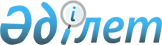 О бюджете Каргалинского района на 2010-2012 годы
					
			Утративший силу
			
			
		
					Решение Каргалинского районного маслихата Актюбинской области от 24 декабря 2009 года за N 175. Зарегистрировано Управлением юстиции Каргалинского района Актюбинской области 25 января 2010 года за N 3-6-95. Утратило силу - решением Каргалинского районного маслихата Актюбинской области от 28 марта 2011 года за N 284      

 Сноска. Утратило силу - решением Каргалинского районного маслихата Актюбинской области от 28.03.2011 N 284

      В соответствии с пунктом 2 статьи 9 Бюджетного кодекса Республики Казахстан от 4 декабря 2008 года № 95-IV, статьи 6 Закона Республики Казахстан от 23 января 2001 года № 148 «О местном государственном управлении и самоуправлении в Республике Казахстан» и в целях реализации решения двадцатой очередной сессии областного маслихата от 21 декабря 2009 года № 232 «Об областном бюджете на 2010-2012 годы» районный маслихат РЕШАЕТ:



      1. Утвердить районный бюджет на 2010-2012 годы согласно приложениям 1, 2 и 3 соответственно, в том числе на 2010 год в следующих объемах:

      1) доходы                       2 579 906 тысяч тенге;

      в том числе:

      налоговые поступления             285 292 тысяч тенге;

      неналоговые поступления            23 048 тысяч тенге;

      поступления от продажи

      основного капитала                  1 310 тысяч тенге;

      поступления трансфертов         2 254 256 тысяч тенге;

      2) затраты                    2 620 913,4 тысяч тенге;

      3) чистое бюджетное

      кредитование                       13 238 тысяч тенге;

      в том числе:

      бюджетные кредиты                  13 565 тысяч тенге;

      погашение бюджетных кредитов          327 тысяч тенге;

      4) сальдо по операциям

      с финансовыми активами                  0 тысяч тенге;

      5) дефицит бюджета              -54 245,4 тысяч тенге;

      6) финансирование дефицита

      бюджета                          54 245,4 тысяч тенге.

      Сноска. Пункт 1 с изменениями, внесенными решениями маслихата Каргалинского района Актюбинской области от 23.02.2010 № 189; от 21.04.2010 № 198; от 27.07.2010 № 216; от 22.10.2010 № 230 (вводится в действие с 01.01.2010).



      2. Установить, что в доход районного бюджета зачисляются:

      индивидуальный подоходный налог;

      социальный налог;

      налог на имущество физических и юридических лиц, индивидуальных предпринимателей;

      земельный налог;

      единый земельный налог;

      налог на транспортные средства;

      акцизы на: бензин (за исключением авиационного) и дизельное топливо; 

      плата за пользование земельными участками;

      сбор за государственную регистрацию индивидуальных предпринимателей;

      лицензионный сбор за право занятия отдельными видами деятельности;

      сбор за государственную регистрацию юридических лиц и учетную регистрацию филиалов и представительств, а также их перерегистрацию;

      сбор за государственную регистрацию транспортных средств, а также их перерегистрацию;

      сбор за государственную регистрацию прав на недвижимое имущество и сделок с ним;

      сбор за государственную регистрацию залога движимого имущества и ипотеки судна или строящегося судна;

      плата за размещение наружной (визуальной) рекламы в полосе отвода автомобильных дорог общего пользования районного значения и в населенных пунктах;

      государственная пошлина, кроме консульского сбора и государственных пошлин, зачисляемых в республиканский бюджет;

      доходы от коммунальной собственности;

      доходы от аренды имущества, находящиеся в коммунальной собственности района;

      поступления от реализации товаров (работ, услуг) государственными учреждениями, финансируемыми из бюджета района;

      штрафы, пени, санкций, взыскания, налагаемые государственными учреждениями, финансируемыми из бюджета района;

      другие неналоговые поступления в бюджет района;

      поступления от продажи государственного имущества, закрепленного за государственными учреждениями, финансируемыми из бюджета района;

      поступления от продажи земельных участков, за исключением земельных участков сельскохозяйственного назначения;

      плата за продажу права аренды земельных участков.



      3. В соответствии со статьей 5 Закона Республики Казахстан «О республиканском бюджете на 2010-2012 годы» отрицательное сальдо, образовавшееся по состоянию на 31 декабря 1998 года в результате превышения сумм начисленных работодателями пособий по временной нетрудоспособности, беременности и родам, при рождении ребенка, на погребение, выплачивавшихся из Фонда государственного социального страхования, над начисленной суммой отчислений в указанный фонд, ежемесячно засчитывается в счет уплаты социального налога в пределах 4 процентов от фонда заработной платы.



      4. Предусмотреть в районном бюджете на 2010 год целевые текущие трансферты в республиканский бюджет в связи с:

      изменением фонда оплаты труда в бюджетной сфере с учетом изменения налогооблагаемой базы социального налога и индивидуального подоходного налога, предусмотренных при расчете трансфертов общего характера, утвержденных Законом Республики Казахстан «Об объемах трансфертов общего характера между республиканским и областным бюджетами, бюджетами города республиканского значения, столицы на 2008-2010 годы» в общей сумме 72 071 тысяч тенге.



      5. Принять к сведению и руководству, что в соответствии со статьей 9 Закона Республики Казахстан «О республиканском бюджете на 2010-2012 годы» установлено:

      с 1 января 2010 года:

      1) минимальный размер заработной платы – 14 952 тенге;

      2) месячный расчетный показатель для исчисления пособий и иных социальных выплат, а также для применения штрафных санкций, налогов и других платежей в соответствии с законодательством Республики Казахстан – 1 413 тенге;

      3) величину прожиточного минимума для исчисления размеров базовых социальных выплат - 14 952 тенге.



      6. В соответствии с пунктом 10 решения областного маслихата от 21 декабря 2009 года № 232 «Об областном бюджете на 2010-2012 годы» предусмотрена на 2009 год субвенция, передаваемая из областного бюджета в районный бюджет в сумме 1 032 164 тысяч тенге.



      7. Учесть в районном бюджете на 2010 год поступление целевых текущих трансфертов из республиканского бюджета:

      1 783 тысяч тенге – на обеспечение учебными материалами дошкольных организаций образования, организаций среднего образования;

      200 тысяч тенге - на выплату государственной адресной социальной помощи в связи с ростом размера прожиточного минимума;

      3 300 тысяч тенге - на выплату ежемесячного государственного пособия на детей до 18 лет в связи с ростом размера прожиточного минимума;

      7 723 тысяч тенге – на выплату единовременной материальной помощи участникам и инвалидам Великой отечественной войны к 65-летию Победы в Великой отечественной войне;

      93 тысяч тенге – на обеспечение проезда участникам и инвалидам Великой отечественной войны к 65-летию Победы в Великой отечественной войне;

      8474 тысяч тенге - на содержание подразделений местных исполнительных органов в области ветеринарии;

      12 089 тысяч тенге - на проведение противоэпизоотических мероприятий;

      19 794 тысяч тенге – на содержание вновь вводимых ДДУ по Государственной программе «Балапан»;

      168 тысяч тенге – на финансовые услуги по выплате единовременной материальной помощи участникам и инвалидам Великой Отечественной войны к 65-летию Победы.

      Распределение указанных трансфертов осуществляется на основании постановления акимата района.

      Сноска. Пункт 7 с изменениями, внесенными решениями маслихата Каргалинского района Актюбинской области от 21.04.2010 № 198; от 27.07.2010 № 216; от 22.10.2010 № 230 (вводится в действие с 01.01.2010).



      8. Учесть в районном бюджете на 2010 год поступление целевых трансфертов из республиканского бюджета на реализацию стратегии региональной занятости и переподготовки кадров в сумме 90763 тысяч тенге, в том числе:

      на обеспечение занятости населения – 74 980 тысяч тенге.

      на расширение программы социальных рабочих мест и молодежной практики – 17 640 тысяч тенге.

      Распределение указанных трансфертов осуществляется на основании постановления акимата района.

      Сноска. Пункт 8 с изменениями, внесенными решениями маслихата Каргалинского района Актюбинской области от 27.07.2010 № 216; от 22.10.2010 № 230 (вводится в действие с 01.01.2010).



      9. Учесть в районном бюджете на 2010 год поступление из республиканского бюджета:

      целевых текущих трансфертов на реализацию мер социальной поддержки специалистов социальной сферы сельских населенных пунктов в сумме 3 087 тысяч тенге;

      бюджетных кредитов местным исполнительным органам для реализации мер социальной поддержки специалистов социальной сферы сельских населенных пунктов, в соответствии с условиями, определяемыми Правительством Республики Казахстан в сумме 13 565 тысяч тенге.

      Распределение указанных трансфертов осуществляется на основании постановления акимата района.

      Сноска. Пункт 9 с изменениями, внесенными решением маслихата Каргалинского района Актюбинской области от 22.10.2010 № 230 (вводится в действие с 01.01.2010).



      10. Учесть в районном бюджете на 2010 год поступление целевых текущих трансфертов из республиканского бюджета:

      на реализацию Государственной программы развития образования на 2005-2010 годы в сумме 13 729 тысяч тенге, в том числе:

      8190 тысяч тенге - на оснащение учебным оборудованием кабинетов биологии в государственных учреждениях основного среднего и общего среднего образования;

      5539 тысяч тенге - на создание лингафонных и мультимедийных кабинетов в государственных учреждениях начального, основного среднего и общего среднего образования.

      Распределение указанных трансфертов осуществляется на основании постановления акимата района.

      Сноска. Пункт 10 с изменениями, внесенными решением маслихата Каргалинского района Актюбинской области от 22.10.2010 № 230 (вводится в действие с 01.01.2010).



      11. Учесть в районном бюджете на 2010 год поступление целевых трансфертов на развитие из республиканского бюджета:

      на реализации Государственной программы жилищного строительства в Республике Казахстан на 2008-2010 годы в сумме 33 126 тысяч тенге, в том числе:

      на строительство жилья государственного коммунального жилищного фонда - 19 781 тысяч тенге;

      на развитие и обустройство инженерно-коммуникационной инфраструктуры - 13 345 тысяч тенге.

      Распределение указанных трансфертов осуществляется на основании постановления акимата района.



      12. Учесть в районном бюджете на 2010 год поступление целевых трансфертов на развитие из республиканского бюджета:

      на реконструкцию объектов водоснабжения населенных пунктов – 675 289 тысяч тенге.

      Распределение указанных трансфертов осуществляется на основании постановления акимата района.

      Сноска. Пункт 12 с изменениями, внесенными решением маслихата Каргалинского района Актюбинской области от 22.10.2010 № 230 (вводится в действие с 01.01.2010).



      13. Учесть в районном бюджете на 2010 год поступление целевых текущих трансфертов и трансфертов на развитие из областного бюджета:

      8391 тысяч тенге - на обеспечение горячим питанием учащихся 1-4 классов;

      5378 тысяч тенге – на установку пожарной сигнализации и средств пожаротушения;

      23438 тысяч тенге – на содержание и материально- техническое оснащение организаций образования;

      1562 тысяч тенге – на содержание и материально- техническое оснащение организаций культуры;

      170012 тысяч тенге – строительство административного здания акимата в с. Бадамша Каргалинского района;

      48 966 тысяч тенге – на завершение строительства пристройки к Петропавловской средней школе;

      6 083 тысяч тенге – на доработку проектно-изыскательных работ для проведения реконструкции водопроводных сетей сел района;

      3 693 тысяч тенге – на выплату единовременной материальной помощи участникам и инвалидам Великой Отечественной войны, лицам приравненных к участникам и инвалидам Великой Отечественной войны и труженикам тыла в годы Великой Отечественной войны к 65-летию Победы в Великой Отечественной войне;

      42 000 тысяч тенге – на материально-техническое и капитальный ремонт по вновь вводимым ДДУ по Государственной программе «Балапан»;

      6 735 тысяч тенге – на организацию и проведению районной молодежной марафон-эстафеты «Расцвет села – расцвет Казахстана»;

      8 100 тысяч тенге – на разработку проектно-сметной документаций по реконструкций систем водоснабжения села Кайракты Каргалинского района;

      570 тысяч тенге – на техническое обслуживание пунктов общественного доступа «инфо-киоски»;

      961 тысяч тенге – на выплату заработной платы работникам бюджетной сферы;

      175 тысяч тенге – на услуги по настройке системы электронного документооборота в рамках единой транспортной среды государственных органов;

      2 800 тысяч тенге – на капитальный ремонт Ащелисайской средней школы;

      Распределение указанных трансфертов осуществляется на основании постановления акимата района.

      Сноска. Пункт 13 с изменениями, внесенными решениями маслихата Каргалинского района Актюбинской области от 23.02.2010 № 189;  от 21.04.2010 № 198; от 27.07.2010 № 216; от 22.10.2010 № 230 (вводится в действие с 01.01.2010).



      14. Учесть, что в районном бюджете на 2010 год предусмотрены поступления трансфертов из областного бюджета на реализацию стратегии региональной занятости и переподготовки кадров в сумме 21 753 тысяч тенге, в том числе:

      на обеспечение занятости населения – 21 753 тысяч тенге.

      Распределение указанных трансфертов осуществляется на основании постановления акимата района.

      Сноска. Пункт 14 с изменениями, внесенными решением маслихата Каргалинского района Актюбинской области от 22.10.2010 № 230 (вводится в действие с 01.01.2010).



      15. Учесть, что в районном бюджете на 2010 год предусмотрены средства на реализацию стратегии региональной занятости и переподготовки кадров в сумме 18 527 тысяч тенге, в том числе:

      на обеспечение занятости населения – 18 527 тысяч тенге.

      Распределение указанных трансфертов осуществляется на основании постановления акимата района.



      16. Утвердить резерв местного исполнительного органа района на 2010 год в сумме 0 тысяч тенге.

      Сноска. Пункт 16 с изменениями, внесенными решением маслихата Каргалинского района Актюбинской области от 22.10.2010 № 230 (вводится в действие с 01.01.2010).



      17. Утвердить перечень бюджетных программ районного бюджета, не подлежащих секвестру в процессе исполнения районного бюджета на 2010 год согласно приложению 4.



      18. Утвердить перечень бюджетных программ аульных (сельских) округов на 2010 год согласно приложению 5.



      19. Настоящие решение вводится в действие с 1 января 2010 года.

      Председатель сессии                     Секретарь районного

      районного маслихата:                       маслихата:

           Ю.Сенич                              Ж.Кульманов

Приложение 1

к решению районного маслихата

от 24 декабря 2009 г. № 175      Сноска. Приложение 1 в редакции решениями маслихата Каргалинского района Актюбинской области от 23.02.2010 № 189; от 21.04.2010 № 198; от 27.07.2010 № 216; от 22.10.2010 № 230 (вводится в действие с 01.01.2010). Бюджет Каргалинского района на 2010 год

Приложение 2

к решению районного маслихата

от 24 декабря 2009 г. № 175 Бюджет Каргалинского района на 2011 год

Приложение 3

к решению районного маслихата

от 24 декабря 2009 г. № 175 Бюджет Каргалинского района на 2012 год

Приложение 4

к решению районного маслихата

от 24 декабря 2009 г. № 175 Перечень

бюджетных программ, не подлежащих секвестру в процессе исполнения Каргалинского районного бюджета на 2010 год

Приложение 5

к решению районного маслихата

от 24 декабря 2009 г. № 175      Сноска. Приложение 5 в редакции решениями маслихата Каргалинского района Актюбинской области от 23.02.2010 № 189; от 21.04.2010 № 198; от 27.07.2010 № 216; от 22.10.2010 № 230 (вводится в действие с 01.01.2010). Перечень

бюджетных программ аульных (сельских) округов на 2010 годкестенің жалғасы
					© 2012. РГП на ПХВ «Институт законодательства и правовой информации Республики Казахстан» Министерства юстиции Республики Казахстан
				КатегорияКатегорияКатегорияКатегорияСумма,

тыс.тенге
КлассКлассКлассПодклассПодклассНаименованиеI.Доходы2579906,01Налоговые поступления295449101Подоходный налог1327371012Индивидуальный подоходный налог132737103Социальный налог988051031Социальный налог98805104Hалоги на собственность558241041Hалоги на имущество315491043Земельный налог75611044Hалог на транспортные средства145141045Единый земельный налог2200105Внутренние налоги на товары, работы и услуги52231052Акцизы5301053Поступления за использование природных и других ресурсов28961054Сборы за ведение предпринимательской и профессиональной деятельности17091075Налог на игорный бизнес88108Обязательные платежи, взимаемые за совершение юридически значимых действий и (или) выдачу документов уполномоченными на то государственными органами или должностными лицами28601081Государственная пошлина28602Неналоговые поступления26103201Доходы от государственной собственности81002011Поступления части чистого дохода государственных предприятий2015Доходы от аренды имущества, находящегося в государственной собственности8100204Штрафы, пеня, санкции, взыскания, налагаемые государственными учреждениями, финансируемыми из государственного бюджета, а также содержащимися и финансируемыми из бюджета (сметы расходов) Национального Банка Республики Казахстан 42302041Штрафы, пеня, санкции, взыскания, налагаемые государственными учреждениями, финансируемыми из государственного бюджета, а также содержащимися и финансируемыми из бюджета (сметы расходов) Национального Банка Республики Казахстан, за исключением поступлений от организаций нефтяного сектора 4230206Прочие неналоговые поступления137732061Прочие неналоговые поступления137733Поступления от продажи основного капитала4098303Продажа земли и нематериальных активов40983031Продажа земли40983031Поступления от продажи земельных участков40984Поступления трансфертов 2254256402Трансферты из вышестоящих органов государственного управления22542564022Трансферты из областного бюджета2254256Функциональная группаФункциональная группаФункциональная группаФункциональная группаФункциональная группаФункциональная группаСумма,тыс.

тенгеФункциональная подгруппаФункциональная подгруппаФункциональная подгруппаФункциональная подгруппаФункциональная подгруппаСумма,тыс.

тенгеАдминистратор бюджетных программАдминистратор бюджетных программАдминистратор бюджетных программАдминистратор бюджетных программСумма,тыс.

тенгеПрограммаПрограммаПрограммаСумма,тыс.

тенгеПодпрограммаПодпрограммаСумма,тыс.

тенгеНаименованиеСумма,тыс.

тенгеII. Затраты2620913,401Государственные услуги общего характера127940,9011Представительные, исполнительные и другие органы, выполняющие общие функции государственного управления104669,5011112Аппарат маслихата района (города областного значения)10813,6011112001Услуги по обеспечению деятельности маслихата района (города областного значения)10513,6011112004Материально-техническое оснащение государственных органов300011122Аппарат акима района (города областного значения)32206,8011122001Услуги по обеспечению деятельности акима района (города областного значения)32206,8011123Аппарат акима района в городе, города районного значения, поселка, аула (села), аульного (сельского) округа61649,1011123001Услуги по обеспечению деятельности акима района в городе, города районного значения, поселка, аула (села), аульного (сельского) округа57022,2011123022Капитальный ремонт зданий, помещений и сооружений государственных органов3267,1011123023Материально-техническое оснащение государственных органов1359,8012Финансовая деятельность16333,1012452Отдел финансов района (города областного значения)16333,1012452001Услуги по реализации государственной политики в области исполнения и контроля за исполнением бюджета района и управления коммунальной собстенностью района (города областного значения)12164012452003Проведение оценки имущества в целях налогообложения137012452011Учет, хранение, оценка и реализация имущества, поступившего в коммунальную собственность2899,2012452019Материально-техническое оснащение государственных органов1132,9015Планирование и статистическая деятельность6938,3015453Отдел экономики и бюджетного планирования района (города областного значения)6938,3015453001Услуги по реализации государственной политики в области формирования и развития экономической политики, системы государственного планирования и управления района (города областного значения)6743,3015453005Материально-техническое оснащение государственных органов19502Оборона9987,1021Военные нужды1972021122Аппарат акима района (города областного значения)1972021122005Мероприятия в рамках исполнения всеобщей воинской обязанности1972022Организация работы по чрезвычайным ситуациям8015,1022122Аппарат акима района (города областного значения)8015,1022122006Предупреждение и ликвидация чрезвычайных ситуаций масштаба района (города областного значения)6245,7022122007Мероприятия по профилактике и тушению степных пожаров районного (городского) масштаба, а также пожаров в населенных пунктах, в которых не созданы органы государственной противопожарной службы1769,403Общественный порядок, безопасность, правовая, судебная, уголовно-исполнительная деятельность500031Правоохранительная деятельность500031458Отдел жилищно-коммунального хозяйства, пассажирского транспорта и автомобильных дорог района (города областного значения)500031458021Обеспечение безопасности дорожного движения в населенных пунктах50004Образование1106574,8041Дошкольное воспитание и обучение145247,6041464Отдел образования района (города областного значения)145247,6041464009Обеспечение деятельности организаций дошкольного воспитания и обучения145247,6042Начальное, основное среднее и общее среднее образование889540,2042123Аппарат акима района в городе, города районного значения, поселка, аула (села), аульного (сельского) округа1471,2042123005Организация бесплатного подвоза учащихся до школы и обратно в аульной (сельской) местности1471,2042464Отдел образования района (города областного значения)888069042464003Общеобразовательное обучение852951042464006Дополнительное образование для детей 35118049Прочие услуги в области образования71787049464Отдел образования района (города областного значения)22821049464001Услуги по реализации государственной политики на местном уровне в области образования 16037,7049464004Информатизация системы образования в государственных учреждениях образования района (города областного значения)1590,3049464005Приобретение и доставка учебников, учебно-методических комплексов для государственных учреждений образования района (города областного значения)2993049464007Проведение школьных олимпиад, внешкольных мероприятий и конкурсов районного (городского) масштаба2200049466Отдел архитектуры, градостроительства и строительства района (города областного значения)48966049466037Строительство и реконструкция объектов образования48966049466037011За счет трансфертов из республиканского бюджета0049466037015За счет средств местного бюджета4896605Здравоохранение149,8059Прочие услуги в области здравоохранения149,8059123Аппарат акима района в городе, города районного значения, поселка, аула (села), аульного (сельского) округа149,8059123002Организация в экстренных случаях доставки тяжелобольных людей до ближайшей организации здравоохранения, оказывающей врачебную помощь149,806Социальная помощь и социальное обеспечение151208,7062Социальная помощь135424062123Аппарат акима района в городе, города районного значения, поселка, аула (села), аульного (сельского) округа7537,3062123003Оказание социальной помощи нуждающимся гражданам на дому7537,3015За счет средств местного бюджета7537,3062451Отдел занятости и социальных программ района (города областного значения)127886,7062451002Программа занятости36800,6062451002100Общественные работы11925062451002101Профессиональная подготовка и переподготовка безработных863,6062451002102Дополнительные меры по социальной защите граждан в сфере занятости населения6372062451002103Расширение программы социальных рабочих мест и молодежной практики за счет целевых текущих трансфертов из республиканского бюджета17640062451004Оказание социальной помощи на приобретение топлива специалистам здравоохранения, образования, социального обеспечения, культуры и спорта в сельской местности в соответствии с законодательством Республики Казахстан1030,1062451005Государственная адресная социальная помощь396062451005011За счет трансфертов из республиканского бюджета200062451005015За счет средств местного бюджета196062451006Жилищная помощь17988062451007Социальная помощь отдельным категориям нуждающихся граждан по решениям местных представительных органов50027062451016Государственные пособия на детей до 18 лет8625062451016011За счет трансфертов из республиканского бюджета3300062451016015За счет средств местного бюджета5325062451017Обеспечение нуждающихся инвалидов обязательными гигиеническими средствами и предоставление услуг специалистами жестового языка, индивидуальными помощниками в соответствии с индивидуальной программой реабилитации инвалида1470019Обеспечение проезда участникам и инвалидам Великой Отечественной войны к 65-летию Победы в Великой Отечественной войне93011За счет трансфертов из республиканского бюджета93020Выплата единовременной материальной помощи участникам и инвалидам Великой Отечественной войны к 65-летию Победы в Великой Отечественной войне11457011За счет трансфертов из республиканского бюджета7723015За счет средств местного бюджета3734069Прочие услуги в области социальной помощи и социального обеспечения15784,7069451Отдел занятости и социальных программ района (города областного значения)15784,7069451001Услуги по реализации государственной политики на местном уровне в области обеспечения занятости социальных программ для населения14441069451011Оплата услуг по зачислению, выплате и доставке пособий и других социальных выплат1274069451022Материально-техническое оснащение государственных органов69,707Жилищно-коммунальное хозяйство391683,3071Жилищное хозяйство40826071458Отдел жилищно-коммунального хозяйства, пассажирского транспорта и автомобильных дорог района (города областного значения)2700071458003Организация сохранения государственного жилищного фонда2700071466Отдел архитектуры, градостроительства и строительства района (города областного значения)38126071466003Строительство и (или) приобретение жилья государственного коммунального жилищного фонда24781071466003011За счет трансфертов из республиканского бюджета19781015За счет средств местного бюджета5000071466004Развитие, обустройство и (или)приобретение инженерно-коммуникационной инфраструктуры13345071466004011За счет трансфертов из республиканского бюджета13345072Коммунальное хозяйство328158,5072123Аппарат акима района в городе, города районного значения, поселка, аула (села), аульного (сельского) округа8954,4072123014Организация водоснабжения населенных пунктов8954,4072458Отдел жилищно-коммунального хозяйства, пассажирского транспорта и автомобильных дорог района (города областного значения)148785,6072458012Функционирование системы водоснабжения и водоотведения17929,6072458026Организация эксплуатации тепловых сетей, находящихся в коммунальной собственности районов (городов областного значения)11996072458027Организация эксплуатации сетей газификации, находящихся в коммунальной собственности районов (городов областного значения)0072458028Развитие коммунального хозяйства3600072458028015За счет средств местного бюджета3600072458032Развитие инженерно-коммуникационной инфраструктуры и благоустройство населенных пунктов в рамках реализации cтратегии региональной занятости и переподготовки кадров115260072458032027За счет трансфертов из республиканского бюджета 74980072458032028За счет трансфертов из областного бюджета21753072458032029За счет средств бюджета района (города областного значения)18527072466Отдел архитектуры, градостроительства и строительства района (города областного значения)170418,5072466005Развитие коммунального хозяйства170418,5072466005015За счет средств местного бюджета170418,5073Благоустройство населенных пунктов22698,8073123Аппарат акима района в городе, города районного значения, поселка, аула (села), аульного (сельского) округа18951,2073123008Освещение улиц населенных пунктов7888,5073123009Обеспечение санитарии населенных пунктов2866073123010Содержание мест захоронений и погребение безродных0073123011Благоустройство и озеленение населенных пунктов8196,7073466Отдел архитектуры, градостроительства и строительства района (города областного значения)3747,6073466007Развитие благоустройства городов и населенных пунктов3747,6073466007011За счет трансфертов из республиканского бюджета0073466007015За счет средств местного бюджета3747,608Культура, спорт, туризм и информационное пространство83665,3081Деятельность в области культуры35322081455Отдел культуры и развития языков района (города областного значения)35322081455003Поддержка культурно-досуговой работы35322082Спорт1059,9082465Отдел физической культуры и спорта района (города областного значения)1059,9082465006Проведение спортивных соревнований на районном (города областного значения) уровне380082465007Подготовка и участие членов сборных команд района (города областного значения) по различным видам спорта на областных спортивных соревнованиях679,9083Информационное пространство34523,8083455Отдел культуры и развития языков района (города областного значения)24045,9083455006Функционирование районных (городских) библиотек23708083455007Развитие государственного языка и других языков народа Казахстана337,9083456Отдел внутренней политики района (города областного значения)10477,9083456002Услуги по проведению государственной информационной политики через газеты и журналы 9977,9083456005Услуги по проведению государственной информационной политики через телерадиовещание500089Прочие услуги по организации культуры, спорта, туризма и информационного пространства12759,6089455Отдел культуры и развития языков района (города областного значения)4380,9089455001Услуги по реализации государственной политики на местном уровне в области развития языков и культуры4380,9089455002Создание информационных систем0089456Отдел внутренней политики района (города областного значения)4841,3089456001Услуги по реализации государственной политики на местном уровне в области информации, укрепления государственности и формирования социального оптимизма граждан4581,3089456003Реализация региональных программ в сфере молодежной политики260089456007Материально-техническое оснащение государственных органов0089465Отдел физической культуры и спорта района (города областного значения)3537,4089465001Услуги по реализации государственной политики на местном уровне в сфере физической культуры и спорта3537,410Сельское, водное, лесное, рыбное хозяйство, особо охраняемые природные территории, охрана окружающей среды и животного мира, земельные отношения722205,9101Сельское хозяйство15974,7101453Отдел экономики и бюджетного планирования района (города областного значения)3087101453099Реализация мер социальной поддержки специалистов социальной сферы сельских населенных пунктов за счет целевого трансферта из республиканского бюджета3087101462Отдел сельского хозяйства района (города областного значения)7817101462001Услуги по реализации государственной политики на местном уровне в сфере сельского хозяйства7697101462007Материально-техническое оснащение государственных органов120101466Отдел архитектуры, градостроительства и строительства района (города областного значения)574,4101466010Развитие объектов сельского хозяйства574,4101473Отдел ветеринарии района (города областного значения)4496,3101467001Услуги по реализации государственной политики на местном уровне в сфере ветеринарии3900,3004Материально-техническое оснащение государственных органов596102Водное хозяйство689472458Отдел жилищно-коммунального хозяйства, пассажирского транспорта и автомобильных дорог района (города областного значения)8100025Развитие системы водоснабжения8100011За счет трансфертов из республиканского бюджета0015За счет средств местного бюджета8100466Отдел архитектуры, градостроительства и строительства района (города областного значения)681372012Развитие системы водоснабжения681372011За счет трансфертов из республиканского бюджета675289015За счет средств местного бюджета6083106Земельные отношения4670,2106463Отдел земельных отношений района (города областного значения)4670,2106463001Услуги по реализации государственной политики в области регулирования земельных отношений на территории района (города областного значения)4670,2109Прочие услуги в области сельского, водного, лесного, рыбного хозяйства, охраны окружающей среды и земельных отношений12089473Отдел ветеринарии района (города областного значения)12089011Проведение противоэпизоотических мероприятий1208911Промышленность, архитектурная, градостроительная и строительная деятельность6557,6112Архитектурная, градостроительная и строительная деятельность6557,6112466Отдел архитектуры, градостроительства и строительства района (города областного значения)6557,6112466001Услуги по реализации государственной политики в области строительства, улучшения архитектурного облика городов, районов и населенных пунктов области и обеспечению рационального и эффективного градостроительного освоения территории района (города областного значения)6557,612Транспорт и коммуникации10776,8121Автомобильный транспорт10776,8121123Аппарат акима района в городе, города районного значения, поселка, аула (села), аульного (сельского) округа3499121123012Развитие инфраструктуры автомобильных дорог в городах районного значения, поселках, аулах (селах), аульных (сельских) округах0121123013Обеспечение функционирования автомобильных дорог в городах районного значения, поселках, аулах (селах), аульных (сельских) округах3499121123013015За счет средств местного бюджета3499121458Отдел жилищно-коммунального хозяйства, пассажирского транспорта и автомобильных дорог района (города областного значения)7277,8121458023Обеспечение функционирования автомобильных дорог7277,8121458023015За счет средств местного бюджета7277,813Прочие9658,6133Поддержка предпринимательской деятельности и защита конкуренции4626133469Отдел предпринимательства района (города областного значения)4626133469001Услуги по реализации государственной политики на местном уровне в области развития предпринимательства и промышленности 3826133469003Поддержка предпринимательской деятельности800139Прочие5032,6139452Отдел финансов района (города областного значения)0139452012Резерв местного исполнительного органа района (города областного значения) 0139452012100Чрезвычайный резерв местного исполнительного органа района (города областного значения) для ликвидации чрезвычайных ситуаций природного и техногенного характера на территории района (города областного значения)0139458Отдел жилищно-коммунального хозяйства, пассажирского транспорта и автомобильных дорог района (города областного значения)5032,6139458001Услуги по реализации государственной политики на местном уровне в области жилищно-коммунального хозяйства, пассажирского транспорта и автомобильных дорог 4812,6014Материально-техническое оснащение государственных органов22015Трансферты4,6151Трансферты4,6151452Отдел финансов района (города областного значения)4,6151452006Возврат неиспользованных (недоиспользованных) целевых трансфертов4,6Функциональная группаФункциональная группаФункциональная группаФункциональная группаФункциональная группаФункциональная группаСумма тыс. тенгеФункциональная подгруппаФункциональная подгруппаФункциональная подгруппаФункциональная подгруппаФункциональная подгруппаСумма тыс. тенгеАдминистратор бюджетных программАдминистратор бюджетных программАдминистратор бюджетных программАдминистратор бюджетных программСумма тыс. тенгеПрограммаПрограммаПрограммаСумма тыс. тенгеПодпрограммаПодпрограммаСумма тыс. тенгеНаименованиеСумма тыс. тенгеIII. Чистое бюджетное кредитование 13238Бюджетные кредиты1356510Сельское, водное, лесное, рыбное хозяйство, особо охраняемые природные территории, охрана окружающей среды и животного мира, земельные отношения13565101Сельское хозяйство13565101453Отдел экономики и бюджетного планирования района (города областного значения)13565006Бюджетные кредиты для реализации мер социальной поддержки специалистов социальной сферы сельских населенных пунктов13565КатегорияКатегорияКатегорияКатегорияКатегорияКатегорияСумма тыс. тенгеКлассКлассКлассКлассКлассСумма тыс. тенгеПодклассПодклассПодклассПодклассСумма тыс. тенгеНаименованияНаименованияНаименованияСумма тыс. тенге5Погашение бюджетных кредитов32701Погашение бюджетных кредитов3271Погашение бюджетных кредитов, выданных из государственного бюджета327Функциональная группа Функциональная группа Функциональная группа Функциональная группа Функциональная группа Функциональная группа Сумма тыс. тенгеФункциональная подгруппаФункциональная подгруппаФункциональная подгруппаФункциональная подгруппаФункциональная подгруппаСумма тыс. тенгеАдминистратор бюджетных программАдминистратор бюджетных программАдминистратор бюджетных программАдминистратор бюджетных программСумма тыс. тенгеПрограммаПрограммаПрограммаСумма тыс. тенгеПодпрограммаПодпрограммаСумма тыс. тенгеНаименованиеСумма тыс. тенгеIV. Сальдо по операциям с финансовыми активами0Приобретение финансовых активов013Прочие 09Прочие 0452Отдел финансов района (города областного значения)0014Формирование или увеличение уставного капитала юридических лиц0V. Дефицит бюджета-54245,4VI. Финансирование дефицита( использование профицита) бюджета54245,4КатегорияКатегорияКатегорияКатегорияКатегорияКатегорияСумма тыс. тенгеКлассКлассКлассКлассКлассСумма тыс. тенгеПодклассПодклассПодклассПодклассСумма тыс. тенгеНаименованияНаименованияНаименованияСумма тыс. тенге7Поступление займов1356501Внутри государственные займы135652Договора займа13565Функциональная группа Функциональная группа Функциональная группа Функциональная группа Функциональная группа Функциональная группа Сумма тыс. тенгеФункциональная подгруппаФункциональная подгруппаФункциональная подгруппаФункциональная подгруппаФункциональная подгруппаСумма тыс. тенгеАдминистратор бюджетных программАдминистратор бюджетных программАдминистратор бюджетных программАдминистратор бюджетных программСумма тыс. тенгеПрограммаПрограммаПрограммаСумма тыс. тенгеПодпрограммаПодпрограммаСумма тыс. тенгеНаименование16Погашение займов327161Погашение займов327161452Отдел финансов района (города областного значения)327161452008Погашение долга местного исполнительного органа перед вышестоящим бюджетом327КатегорияКатегорияКатегорияКатегорияКатегорияКатегорияСумма тыс. тенгеКлассКлассКлассКлассКлассСумма тыс. тенгеПодклассПодклассПодклассПодклассСумма тыс. тенгеНаименованияНаименованияНаименованияСумма тыс. тенге8Используемые остатки бюджетных средств41007,401Остатки бюджетных средств41007,41Свободные остатки бюджетных средств41007,4Свободные остатки бюджетных средств41007,4КатегорияКатегорияКатегорияКатегорияСумма,

тыс.тенге
КлассКлассКлассПодклассПодклассНаименование
I.Доходы1893352,21Налоговые поступления325004101Подоходный налог1497001012Индивидуальный подоходный налог149700103Социальный налог1111001031Социальный налог111100104Hалоги на собственность575351041Hалоги на имущество343451043Земельный налог83901044Hалог на транспортные средства119001045Единый земельный налог2900105Внутренние налоги на товары, работы и услуги51961052Акцизы6211053Поступления за использование природных и других ресурсов31131054Сборы за ведение предпринимательской и профессиональной деятельности13681075Налог на игорный бизнес94108Обязательные платежи, взимаемые за совершение юридически значимых действий и (или) выдачу документов уполномоченными на то государственными органами или должностными лицами14731081Государственная пошлина14732Неналоговые поступления24846201Доходы от государственной собственности104272015Доходы от аренды имущества, находящегося в государственной собственности10427204Штрафы, пеня, санкции, взыскания, налагаемые государственными учреждениями, финансируемыми из государственного бюджета, а также содержащимися и финансируемыми из бюджета (сметы расходов) Национального Банка Республики Казахстан 56602041Штрафы, пеня, санкции, взыскания, налагаемые государственными учреждениями, финансируемыми из государственного бюджета, а также содержащимися и финансируемыми из бюджета (сметы расходов) Национального Банка Республики Казахстан, за исключением поступлений от организаций нефтяного сектора 5660206Прочие неналоговые поступления87592061Прочие неналоговые поступления87593Поступления от продажи основного капитала1410303Продажа земли и нематериальных активов14103031Продажа земли14104Поступления трансфертов 1542092,2402Трансферты из вышестоящих органов государственного управления1542092,24022Трансферты из областного бюджета1542092,2Функциональная группаФункциональная группаФункциональная группаФункциональная группаФункциональная группаСумма,

тыс.тенге
Функциональная подгруппаФункциональная подгруппаФункциональная подгруппаФункциональная подгруппаАдминистратор бюджетных программАдминистратор бюджетных программАдминистратор бюджетных программПрограммаПрограммаНаименованиеII. Затраты1893352,201
Государственные услуги общего характера138431011
Представительные, исполнительные и другие органы, выполняющие общие функции государственного управления115904011112
Аппарат маслихата района (города областного значения)13017011112001Услуги по обеспечению деятельности маслихата района (города областного значения)13017011112004Материально-техническое оснащение государственных органов011122
Аппарат акима района (города областного значения)36818011122001Услуги по обеспечению деятельности акима района

(города областного значения)36818011123
Аппарат акима района в городе, города районного значения, поселка, аула (села), аульного (сельского) округа66069011123001Услуги по обеспечению деятельности акима района в городе, города районного значения, поселка, аула (села), аульного (сельского) округа66069011123022Капитальный ремонт зданий, помещений и сооружений государственных органов011123023Материально-техническое оснащение государственных органов012
Финансовая деятельность14348012452
Отдел финансов района (города областного значения)14348012452001Услуги по реализации государственной политики в области исполнения и контроля за исполнением бюджета района и управления коммунальной собстенностью района (города областного значения)13942012452003Проведение оценки имущества в целях налогообложения137012452011Учет, хранение, оценка и реализация имущества, поступившего в коммунальную собственность269015
Планирование и статистическая деятельность8179015453
Отдел экономики и бюджетного планирования района (города областного значения)8179015453001Услуги по реализации государственной политики в области формирования и развития экономической политики, системы государственного планирования и управления района (города областного значения)8179015453005Материально-техническое оснащение государственных органов02
Оборона12899021
Военные нужды2150021122
Аппарат акима района (города областного значения)2150021122005Мероприятия в рамках исполнения всеобщей воинской обязанности2150022
Организация работы по чрезвычайным ситуациям10749022122
Аппарат акима района (города областного значения)10749022122006Предупреждение и ликвидация чрезвычайных ситуаций масштаба района (города областного значения)8062022122007Мероприятия по профилактике и тушению степных пожаров районного (городского) масштаба, а также пожаров в населенных пунктах, в которых не созданы органы государственной противопожарной службы268703
Общественный порядок, безопасность, правовая, судебная, уголовно-исполнительная деятельность584031
Правоохранительная деятельность584031458
Отдел жилищно-коммунального хозяйства, пассажирского транспорта и автомобильных дорог района (города областного значения)584031458021Обеспечение безопасности дорожного движения в населенных пунктах58404
Образование1134361041
Дошкольное воспитание и обучение109557041464
Отдел образования района (города областного значения)109557041464009Обеспечение деятельности организаций дошкольного воспитания и обучения109557042
Начальное, основное среднее и общее среднее образование996722042123
Аппарат акима района в городе, города районного значения, поселка, аула (села), аульного (сельского) округа1679042123005Организация бесплатного подвоза учащихся до школы и обратно в аульной (сельской) местности1679042464
Отдел образования района (города областного значения)995043042464003Общеобразовательное обучение952278042464006Дополнительное образование для детей 42765049
Прочие услуги в области образования28082049464
Отдел образования района (города областного значения)28082049464001Услуги по реализации государственной политики на местном уровне в области образования 20828049464004Информатизация системы образования в государственных учреждениях образования района (города областного значения)1847049464005Приобретение и доставка учебников, учебно-методических комплексов для государственных учреждений образования района (города областного значения)3257049464007Проведение школьных олимпиад, внешкольных мероприятий и конкурсов районного (городского) масштаба215005
Здравоохранение161059
Прочие услуги в области здравоохранения161059123
Аппарат акима района в городе, города районного значения, поселка, аула (села), аульного (сельского) округа161059123002Организация в экстренных случаях доставки тяжелобольных людей до ближайшей организации здравоохранения, оказывающей врачебную помощь16106
Социальная помощь и социальное обеспечение114325062
Социальная помощь96457062123
Аппарат акима района в городе, города районного значения, поселка, аула (села), аульного (сельского) округа9628062123003Оказание социальной помощи нуждающимся гражданам на дому9628062451
Отдел занятости и социальных программ района (города областного значения)86829062451002Программа занятости16249062451004Оказание социальной помощи на приобретение топлива специалистам здравоохранения, образования, социального обеспечения, культуры и спорта в сельской местности в соответствии с законодательством Республики Казахстан966062451005Государственная адресная социальная помощь585062451006Жилищная помощь9000062451007Социальная помощь отдельным категориям нуждающихся граждан по решениям местных представительных органов48364062451016Государственные пособия на детей до 18 лет10300062451017Обеспечение нуждающихся инвалидов обязательными гигиеническими средствами и предоставление услуг специалистами жестового языка, индивидуальными помощниками в соответствии с индивидуальной программой реабилитации инвалида1365019Обеспечение проезда участникам и инвалидам Великой Отечественной войны к 65-летию Победы в Великой Отечественной войне0020Выплата единовременной материальной помощи участникам и инвалидам Великой Отечественной войны к 65-летию Победы в Великой Отечественной войне0069
Прочие услуги в области социальной помощи и социального обеспечения17868069451
Отдел занятости и социальных программ района (города областного значения)17868069451001Услуги по реализации государственной политики на местном уровне в области обеспечения занятости социальных программ для населения16433069451011Оплата услуг по зачислению, выплате и доставке пособий и других социальных выплат1435069451022Материально-техническое оснащение государственных органов07
Жилищно-коммунальное хозяйство49576071
Жилищное хозяйство2903071458
Отдел жилищно-коммунального хозяйства, пассажирского транспорта и автомобильных дорог района (города областного значения)2903071458003Организация сохранения государственного жилищного фонда2903072
Коммунальное хозяйство26987072123
Аппарат акима района в городе, города районного значения, поселка, аула (села), аульного (сельского) округа8387072123014Организация водоснабжения населенных пунктов8387072458
Отдел жилищно-коммунального хозяйства, пассажирского транспорта и автомобильных дорог района (города областного значения)18600072458012Функционирование системы водоснабжения и водоотведения5000072458026Организация эксплуатации тепловых сетей, находящихся в коммунальной собственности районов (городов областного значения)10000072458028Развитие коммунального хозяйства3600072458032Развитие инженерно-коммуникационной инфраструктуры и благоустройство населенных пунктов в рамках реализации cтратегии региональной занятости и переподготовки кадров072467
Отдел строительства района (города областного значения)0072467005Развитие коммунального хозяйства0073
Благоустройство населенных пунктов19686073123
Аппарат акима района в городе, города районного значения, поселка, аула (села), аульного (сельского) округа19686073123008Освещение улиц населенных пунктов6795073123009Обеспечение санитарии населенных пунктов3003073123011Благоустройство и озеленение населенных пунктов988808
Культура, спорт, туризм и информационное пространство90093081
Деятельность в области культуры38497081455
Отдел культуры и развития языков района (города областного значения)38497081455003Поддержка культурно-досуговой работы38497082
Спорт1076082465
Отдел физической культуры и спорта района (города областного значения)1076082465006Проведение спортивных соревнований на районном (города областного значения) уровне409082465007Подготовка и участие членов сборных команд района (города областного значения) по различным видам спорта на областных спортивных соревнованиях667083
Информационное пространство35762083455
Отдел культуры и развития языков района (города областного значения)27705083455006Функционирование районных (городских) библиотек27313083455007Развитие государственного языка и других языков народа Казахстана392083456
Отдел внутренней политики района (города областного значения)8057083456002Услуги по проведению государственной информационной политики через газеты и журналы 7557083456005Услуги по проведению государственной информационной политики через телерадиовещание500089
Прочие услуги по организации культуры, спорта, туризма и информационного пространства14758089455
Отдел культуры и развития языков района (города областного значения)4942089455001Услуги по реализации государственной политики на местном уровне в области развития языков и культуры4942089456
Отдел внутренней политики района (города областного значения)5649089456001Услуги по реализации государственной политики на местном уровне в области информации, укрепления государственности и формирования социального оптимизма граждан5326089456003Реализация региональных программ в сфере молодежной политики323089465
Отдел физической культуры и спорта района (города областного значения)4167089465001Услуги по реализации государственной политики на местном уровне в сфере физической культуры и спорта416710
Сельское, водное, лесное, рыбное хозяйство, особо охраняемые природные территории, охрана окружающей среды и животного мира, земельные отношения318941,2101
Сельское хозяйство13907,2101453
Отдел экономики и бюджетного планирования района (города областного значения)1943,2101453099Реализация мер социальной поддержки специалистов социальной сферы сельских населенных пунктов за счет целевого трансферта из республиканского бюджета1943,2101462
Отдел сельского хозяйства района (города областного значения)11964101462001Услуги по реализации государственной политики на местном уровне в сфере сельского хозяйства11964101462007Материально-техническое оснащение государственных органов102
Водное хозяйство287475102467
Отдел строительства района (города областного значения)287475102467012Развитие системы водоснабжения287475106
Земельные отношения5470106463
Отдел земельных отношений района (города областного значения)5470106463001Услуги по реализации государственной политики в области регулирования земельных отношений на территории района (города областного значения)5470109
Прочие услуги в области сельского, водного, лесного, рыбного хозяйства, охраны окружающей среды и земельных отношений12089462
Отдел сельского хозяйства района (города областного значения)12089009Проведение противоэпизоотических мероприятий1208911
Промышленность, архитектурная, градостроительная и строительная деятельность9102112
Архитектурная, градостроительная и строительная деятельность9102112467
Отдел строительства района (города областного значения)5162112467001Услуги по реализации государственной политики на местном уровне в области строительства5162112468
Отдел архитектуры и градостроительства района (города областного значения)3940112468001Услуги по реализации государственной политики в области архитектуры и градостроительства на местном уровне 394012
Транспорт и коммуникации11826121
Автомобильный транспорт11826121123
Аппарат акима района в городе, города районного значения, поселка, аула (села), аульного (сельского) округа3763121123013Обеспечение функционирования автомобильных дорог в городах районного значения, поселках, аулах (селах), аульных (сельских) округах3763121458
Отдел жилищно-коммунального хозяйства, пассажирского транспорта и автомобильных дорог района (города областного значения)8063121458023Обеспечение функционирования автомобильных дорог806313
Прочие13053133
Поддержка предпринимательской деятельности и защита конкуренции5362133469
Отдел предпринимательства района (города областного значения)5362133469001Услуги по реализации государственной политики на местном уровне в области развития предпринимательства и промышленности4501133469003Поддержка предпринимательской деятельности861139
Прочие7691139452
Отдел финансов района (города областного значения)1613139452012Резерв местного исполнительного органа района (города областного значения)1613139458
Отдел жилищно-коммунального хозяйства, пассажирского транспорта и автомобильных дорог района (города областного значения)6078139458001Услуги по реализации государственной политики на местном уровне в области жилищно-коммунального хозяйства, пассажирского транспорта и автомобильных дорог6078Функциональная группаФункциональная группаФункциональная группаФункциональная группаФункциональная группаСумма,

тыс.тенге
Функциональная подгруппаФункциональная подгруппаФункциональная подгруппаФункциональная подгруппаАдминистратор бюджетных программАдминистратор бюджетных программАдминистратор бюджетных программПрограммаПрограммаНаименование
III. Чистое бюджетное кредитование33229Бюджетные кредиты3322910Сельское, водное, лесное, рыбное хозяйство, особо охраняемые природные территории, охрана окружающей среды и животного мира, земельные отношения33228,71Сельское хозяйство33228,7101453Отдел экономики и бюджетного планирования района (города областного значения)33228,7101453006Бюджетные кредиты для реализации мер социальной поддержки специалистов социальной сферы сельских населенных пунктов33228,7Функциональная группаФункциональная группаФункциональная группаФункциональная группаФункциональная группаСумма,

тыс.тенге
Функциональная подгруппаФункциональная подгруппаФункциональная подгруппаФункциональная подгруппаАдминистратор бюджетных программАдминистратор бюджетных программАдминистратор бюджетных программПрограммаПрограммаНаименование
IV. Сальдо по операциям с финансовыми активами0
Приобретение финансовых активов0
V. Дефицит (профицит ) бюджета - 33228,7VI. Финансирование дефицита( использование профицита) бюджета33228,7КатегорияКатегорияКатегорияКатегорияСумма,

тыс.тенге
КлассКлассКлассПодклассПодклассНаименование
7Поступление займов33228,7701Внутри государственные займы33228,77012Договора займа 33228,7Функциональная группаФункциональная группаФункциональная группаФункциональная группаФункциональная группаСумма,

тыс.тенге
Функциональная подгруппаФункциональная подгруппаФункциональная подгруппаФункциональная подгруппаАдминистратор бюджетных программАдминистратор бюджетных программАдминистратор бюджетных программПрограммаПрограммаНаименование
16
Погашение займов33228,71
Погашение займов33228,7452
Отдел финансов района (города областного значения)33228,7009Погашение долга местного исполнительного органа33228,7КатегорияКатегорияКатегорияКатегорияСумма,

тыс.тенге
КлассКлассКлассПодклассПодклассНаименование
I.Доходы1791735,21
Налоговые поступления354680101
Подоходный налог1645401012Индивидуальный подоходный налог164540103
Социальный налог1215101031Социальный налог121510104
Hалоги на собственность614711041Hалоги на имущество366451043Земельный налог89761044Hалог на транспортные средства127501045Единый земельный налог3100105
Внутренние налоги на товары, работы и услуги55821052Акцизы6651053Поступления за использование природных и других ресурсов33301054Сборы за ведение предпринимательской и профессиональной деятельности14771075Налог на игорный бизнес110108
Обязательные платежи, взимаемые за совершение юридически значимых действий и (или) выдачу документов уполномоченными на то государственными органами или должностными лицами15771Государственная пошлина15772
Неналоговые поступления26720201
Доходы от государственной собственности111602015Доходы от аренды имущества, находящегося в государственной собственности11160204
Штрафы, пеня, санкции, взыскания, налагаемые государственными учреждениями, финансируемыми из государственного бюджета, а также содержащимися и финансируемыми из бюджета (сметы расходов) Национального Банка Республики Казахстан61002041Штрафы, пеня, санкции, взыскания, налагаемые государственными учреждениями, финансируемыми из государственного бюджета, а также содержащимися и финансируемыми из бюджета (сметы расходов) Национального Банка Республики Казахстан, за исключением поступлений6100206
Прочие неналоговые поступления94602061Прочие неналоговые поступления94603
Поступления от продажи основного капитала1510303
Продажа земли и нематериальных активов15103031Продажа земли15104
Поступления трансфертов1408825,2402
Трансферты из вышестоящих органов государственного управления1408825,24022Трансферты из областного бюджета1408825,2Функциональная группаФункциональная группаФункциональная группаФункциональная группаФункциональная группаСумма,

тыс.тенге
Функциональная подгруппаФункциональная подгруппаФункциональная подгруппаФункциональная подгруппаАдминистратор бюджетных программАдминистратор бюджетных программАдминистратор бюджетных программПрограммаПрограммаНаименование
II. Затраты1791735,201
Государственные услуги общего характера153651011
Представительные, исполнительные и другие органы, выполняющие общие функции государственного управления128510011112
Аппарат маслихата района (города областного значения)14719011112001Услуги по обеспечению деятельности маслихата района (города областного значения)14719011112004Материально-техническое оснащение государственных органов011122
Аппарат акима района (города областного значения)40872011122001Услуги по обеспечению деятельности акима района (города областного значения)40872011123
Аппарат акима района в городе, города районного значения, поселка, аула (села), аульного (сельского) округа72919011123001Услуги по обеспечению деятельности акима района в городе, города районного значения, поселка, аула (села), аульного (сельского) округа72919011123022Капитальный ремонт зданий, помещений и сооружений государственных органов011123023Материально-техническое оснащение государственных органов012
Финансовая деятельность16001012452
Отдел финансов района (города областного значения)16001012452001Услуги по реализации государственной политики в области исполнения и контроля за исполнением бюджета района и управления коммунальной собстенностью района (города областного значения)15566012452003Проведение оценки имущества в целях налогообложения147012452011Учет, хранение, оценка и реализация имущества, поступившего в коммунальную собственность288015
Планирование и статистическая деятельность9140015453
Отдел экономики и бюджетного планирования района (города областного значения)9140015453001Услуги по реализации государственной политики в области формирования и развития экономической политики, системы государственного планирования и управления района (города областного значения)9140015453005Материально-техническое оснащение государственных органов02
Оборона13652021
Военные нужды2150021122
Аппарат акима района (города областного значения)2150021122005Мероприятия в рамках исполнения всеобщей воинской обязанности2150022
Организация работы по чрезвычайным ситуациям11502022122
Аппарат акима района (города областного значения)11502022122006Предупреждение и ликвидация чрезвычайных ситуаций масштаба района (города областного значения)8626022122007Мероприятия по профилактике и тушению степных пожаров районного (городского) масштаба, а также пожаров в населенных пунктах, в которых не созданы органы государственной противопожарной службы287603
Общественный порядок, безопасность, правовая, судебная, уголовно-исполнительная деятельность625031
Правоохранительная деятельность625031458
Отдел жилищно-коммунального хозяйства, пассажирского транспорта и автомобильных дорог района (города областного значения)625031458021Обеспечение безопасности дорожного движения в населенных пунктах62504
Образование1206181041
Дошкольное воспитание и обучение118844041464
Отдел образования района (города областного значения)118844041464009Обеспечение деятельности организаций дошкольного воспитания и обучения118844042
Начальное, основное среднее и общее среднее образование1057214042123
Аппарат акима района в городе, города районного значения, поселка, аула (села), аульного (сельского) округа1797042123005Организация бесплатного подвоза учащихся до школы и обратно в аульной (сельской) местности1797042464
Отдел образования района (города областного значения)1055417042464003Общеобразовательное обучение1007984042464006Дополнительное образование для детей 47433049
Прочие услуги в области образования30123049464
Отдел образования района (города областного значения)30123049464001Услуги по реализации государственной политики на местном уровне в области образования 22486049464004Информатизация системы образования в государственных учреждениях образования района (города областного значения)1976049464005Приобретение и доставка учебников, учебно-методических комплексов для государственных учреждений образования района (города областного значения)3360049464007Проведение школьных олимпиад, внешкольных мероприятий и конкурсов районного (городского) масштаба230105
Здравоохранение172059
Прочие услуги в области здравоохранения172059123
Аппарат акима района в городе, города районного значения, поселка, аула (села), аульного (сельского) округа172059123002Организация в экстренных случаях доставки тяжелобольных людей до ближайшей организации здравоохранения, оказывающей врачебную помощь17206
Социальная помощь и социальное обеспечение114644062
Социальная помощь94820062123
Аппарат акима района в городе, города районного значения, поселка, аула (села), аульного (сельского) округа10830062123003Оказание социальной помощи нуждающимся гражданам на дому10830062451
Отдел занятости и социальных программ района (города областного значения)83990062451002Программа занятости16720062451004Оказание социальной помощи на приобретение топлива специалистам здравоохранения, образования, социального обеспечения, культуры и спорта в сельской местности в соответствии с законодательством Республики Казахстан1034062451005Государственная адресная социальная помощь412062451006Жилищная помощь9000062451007Социальная помощь отдельным категориям нуждающихся граждан по решениям местных представительных органов48364062451016Государственные пособия на детей до 18 лет7000062451017Обеспечение нуждающихся инвалидов обязательными гигиеническими средствами и предоставление услуг специалистами жестового языка, индивидуальными помощниками в соответствии с индивидуальной программой реабилитации инвалида1460069
Прочие услуги в области социальной помощи и социального обеспечения19824069451
Отдел занятости и социальных программ района (города областного значения)19824069451001Услуги по реализации государственной политики на местном уровне в области обеспечения занятости социальных программ для населения18288069451011Оплата услуг по зачислению, выплате и доставке пособий и других социальных выплат1536069451022Материально-техническое оснащение государственных органов07
Жилищно-коммунальное хозяйство135176071
Жилищное хозяйство2903071458
Отдел жилищно-коммунального хозяйства, пассажирского транспорта и автомобильных дорог района (города областного значения)2903071458003Организация сохранения государственного жилищного фонда2903072
Коммунальное хозяйство111210072123
Аппарат акима района в городе, города районного значения, поселка, аула (села), аульного (сельского) округа9006072123014Организация водоснабжения населенных пунктов9006072458
Отдел жилищно-коммунального хозяйства, пассажирского транспорта и автомобильных дорог района (города областного значения)78473072458012Функционирование системы водоснабжения и водоотведения5000072458026Организация эксплуатации тепловых сетей, находящихся в коммунальной собственности районов (городов областного значения)7850072458028Развитие коммунального хозяйства0072458032Развитие инженерно-коммуникационной инфраструктуры и благоустройство населенных пунктов в рамках реализации cтратегии региональной занятости и переподготовки кадров65623072467
Отдел строительства района (города областного значения)23731072467005Развитие коммунального хозяйства23731073
Благоустройство населенных пунктов21063073123
Аппарат акима района в городе, города районного значения, поселка, аула (села), аульного (сельского) округа21063073123008Освещение улиц населенных пунктов7270073123009Обеспечение санитарии населенных пунктов3213073123011Благоустройство и озеленение населенных пунктов1058008
Культура, спорт, туризм и информационное пространство93907081
Деятельность в области культуры38406081455
Отдел культуры и развития языков района (города областного значения)38406081455003Поддержка культурно-досуговой работы38406082
Спорт1152082465
Отдел физической культуры и спорта района (города областного значения)1152082465006Проведение спортивных соревнований на районном (города областного значения) уровне438082465007Подготовка и участие членов сборных команд района (города областного значения) по различным видам спорта на областных спортивных соревнованиях714083
Информационное пространство38027083455
Отдел культуры и развития языков района (города областного значения)29970083455006Функционирование районных (городских) библиотек29551083455007Развитие государственного языка и других языков народа Казахстана419083456
Отдел внутренней политики района (города областного значения)8057083456002Услуги по проведению государственной информационной политики через газеты и журналы 7557083456005Услуги по проведению государственной информационной политики через телерадиовещание500089
Прочие услуги по организации культуры, спорта, туризма и информационного пространства16322089455
Отдел культуры и развития языков района (города областного значения)5463089455001Услуги по реализации государственной политики на местном уровне в области развития языков и культуры5463089456
Отдел внутренней политики района (города областного значения)6276089456001Услуги по реализации государственной политики на местном уровне в области информации, укрепления государственности и формирования социального оптимизма граждан5930089456003Реализация региональных программ в сфере молодежной политики346089465
Отдел физической культуры и спорта района (города областного значения)4583089465001Услуги по реализации государственной политики на местном уровне в сфере физической культуры и спорта458310
Сельское, водное, лесное, рыбное хозяйство, особо охраняемые природные территории, охрана окружающей среды и животного мира, земельные отношения36492,2101
Сельское хозяйство18173,2101453
Отдел экономики и бюджетного планирования района (города областного значения)4955,2101453099Реализация мер социальной поддержки специалистов социальной сферы сельских населенных пунктов за счет целевого трансферта из республиканского бюджета4955,2101462
Отдел сельского хозяйства района (города областного значения)13218101462001Услуги по реализации государственной политики на местном уровне в сфере сельского хозяйства13218101462007Материально-техническое оснащение государственных органов102
Водное хозяйство0102467
Отдел строительства района (города областного значения)0102467012Развитие системы водоснабжения0106
Земельные отношения6230106463
Отдел земельных отношений района (города областного значения)6230106463001Услуги по реализации государственной политики в области регулирования земельных отношений на территории района (города областного значения)6230109
Прочие услуги в области сельского, водного, лесного, рыбного хозяйства, охраны окружающей среды и земельных отношений12089462
Отдел сельского хозяйства района (города областного значения)12089009Проведение противоэпизоотических мероприятий1208911
Промышленность, архитектурная, градостроительная и строительная деятельность10187112
Архитектурная, градостроительная и строительная деятельность10187112467
Отдел строительства района (города областного значения)5755112467001Услуги по реализации государственной политики на местном уровне в области строительства5755112468
Отдел архитектуры и градостроительства района (города областного значения)4432112468001Услуги по реализации государственной политики в области архитектуры и градостроительства на местном уровне 443212
Транспорт и коммуникации12653121
Автомобильный транспорт12653121123
Аппарат акима района в городе, города районного значения, поселка, аула (села), аульного (сельского) округа4026121123013Обеспечение функционирования автомобильных дорог в городах районного значения, поселках, аулах (селах), аульных (сельских) округах4026121458
Отдел жилищно-коммунального хозяйства, пассажирского транспорта и автомобильных дорог района (города областного значения)8627121458023Обеспечение функционирования автомобильных дорог862713
Прочие14395133
Поддержка предпринимательской деятельности и защита конкуренции5946133469
Отдел предпринимательства района (города областного значения)5946133469001Услуги по реализации государственной политики на местном уровне в области развития предпринимательства и промышленности 5024133469003Поддержка предпринимательской деятельности922139
Прочие8449139452
Отдел финансов района (города областного значения)1726139452012Резерв местного исполнительного органа района (города областного значения) 1726139458
Отдел жилищно-коммунального хозяйства, пассажирского транспорта и автомобильных дорог района (города областного значения)6723139458001Услуги по реализации государственной политики на местном уровне в области жилищно-коммунального хозяйства, пассажирского транспорта и автомобильных дорог 672315
Трансферты0151
Трансферты0151452
Отдел финансов района (города областного значения)0020Целевые текущие трансферты в вышестоящие бюджеты в связи с изменением фонда оплаты труда в бюджетной сфереФункциональная группаФункциональная группаФункциональная группаФункциональная группаФункциональная группаСумма,

тыс.тенге
Функциональная подгруппаФункциональная подгруппаФункциональная подгруппаФункциональная подгруппаАдминистратор бюджетных программАдминистратор бюджетных программАдминистратор бюджетных программПрограммаПрограммаНаименование
III. Чистое бюджетное кредитование44596,4
Бюджетные кредиты44596,4
10Сельское, водное, лесное, рыбное хозяйство, особо охраняемые природные территории, охрана окружающей среды и животного мира, земельные отношения44596,4
1Сельское хозяйство44596,4
101453Отдел экономики и бюджетного планирования района (города областного значения)44596,4
101453006Бюджетные кредиты для реализации мер социальной поддержки специалистов социальной сферы сельских населенных пунктов44596,4
Функциональная группаФункциональная группаФункциональная группаФункциональная группаФункциональная группаСумма,

тыс.тенге
Функциональная подгруппаФункциональная подгруппаФункциональная подгруппаФункциональная подгруппаАдминистратор бюджетных программАдминистратор бюджетных программАдминистратор бюджетных программПрограммаПрограммаНаименование
IV. Сальдо по операциям с финансовыми активами0
Приобретение финансовых активов0
V. Дефицит (профицит ) бюджета - 44596,4
VI. Финансирование дефицита( использование профицита) бюджета44596,4
КатегорияКатегорияКатегорияКатегорияСумма,

тыс.тенге
КлассКлассКлассПодклассПодклассНаименование
7Поступление займов44596,4701Внутри государственные займы44596,47012Договора займа 44596,4Функциональная группаФункциональная группаФункциональная группаФункциональная группаФункциональная группаСумма,

тыс.тенге
Функциональная подгруппаФункциональная подгруппаФункциональная подгруппаФункциональная подгруппаАдминистратор бюджетных программАдминистратор бюджетных программАдминистратор бюджетных программПрограммаПрограммаНаименование
16Погашение займов44596,41Погашение займов44596,4452Отдел финансов района (города областного значения)44596,4009Погашение долга местного исполнительного органа44596,4Функциональная подгруппаФункциональная подгруппаФункциональная подгруппаФункциональная подгруппаФункциональная подгруппаФункциональная подгруппаФункциональная подгруппаФункциональная подгруппаФункциональная подгруппаАдминистратор бюджетных программАдминистратор бюджетных программАдминистратор бюджетных программПрограммаПрограммаНаименование04
Образование042
Начальное, основное среднее и общее среднее образование042464
Отдел образования района (города областного значения)042464003Общеобразовательное обучение05
Здравоохранение059
Прочие услуги в области здравоохранения059123
Аппарат акима района в городе, города районного значения, поселка, аула (села), аульного (сельского) округа059002Организация в экстренных случаях доставки тяжелобольных людей до ближайшей организации здравоохранения, оказывающей врачебную помощь001.022.023002.003.005.Услуги

по

обеспече

нию

деятельн

ости

акима

района в

городе,

города

районног

о

значения

,

поселка,

аула

(села),

аульного

(сельско

го)

округаКапитальн

ый ремонт

зданий,

помещений

и

сооружени

й

государст

венных

органовМатериал

ьно-техн

ическое

оснащени

е

государс

твенных

органовОрганизаци

я в

экстренных

случаях

доставки

тяжелоболь

ных людей

до

ближайшей

организаци

и

здравоохра

нения,

оказывающе

й

врачебную

помощьОказание

социальн

ой

помощи

нуждающи

мся

граждана

м на

домуОрганизаци

я

бесплатног

о подвоза

учащихся

до школы и

обратно в

аульной

(сельской)

местностиАлимбетовский сельский округ6952,14171982848077Ащелисайский сельский округ7154,8247,91422,8Велиховский сельский округ6380,5173,924,8Кос-Истекский сельских округ6778,22850,11481658,3Кемпирсайский с/округ6437,214815486,3240,4Сельский округ Бадамша10392,51483137,4573,3Желтауский сельский округ7238,814846352,5127,5Степной сельский округ5688,114836453Итого57022,23267,11359,8149,87537,31471,2008.009.011.013.014.ВсегоОсвещени

е улиц

населенн

ых

пунктовОбеспечен

ие

санитарии

населенны

х пунктовБлагоуст

ройство

и

озеленен

ие

населенн

ых

пунктовОбеспечени

е

функционир

ования

автомобиль

ных дорог

в городах

районного

значения,

поселках,

аулах

(селах),

аульных

(сельских)

округахОрганиза

ция

водоснаб

жения

населенн

ых

пунктовАлимбетовский сельский округ552213130751,69798,7Ащелисайский сельский округ1056183306250912879,5Велиховский сельский округ636,110025215809147,3Кос-Истекский сельских округ1049,7475468,799914427,0Кемпирсайский с/округ121360130248011209,9Сельский округ Бадамша1933,915604851,2250025096,3Желтауский сельский округ1110,3811787,9365,711257,7Степной сельский округ337,5194270,91268,18395,6Итого7888,528668196,734998954,4102212,0